APROPIACIÓN SOCIAL DE CONOCIMIENTOFICHA DE PERFIL DE AUTORESEste formato debe ser diligenciado en su totalidad por los autores que participan en la escritura de un documento perteneciente a la categoría de Colciencia: Apropiación social de conocimiento, anteriormente identificado como “Literatura gris”. Tenga en cuenta, además, que su documento debe estar adecuado según las pautas de la tipología correspondiente; de lo contrario, no será procesado.Seleccione la tipología a la cual su documento pertenece:Desea que su publicación se difunda en (elija solamente una opción): Acceso abierto		 Acceso restringido (únicamente título, resumen y palabras clave para consultar del público externo)Seleccione los tipos de público que utilizarán este material: Estudiantes pregrado	 Estudiantes posgrado Profesores pregrado		 Profesores posgradoINFORMACIÓN DEL AUTORESPrimer autor[La firma puede ser digital]Segundo autor[La firma puede ser digital]Tercer autor[La firma puede ser digital]FECHAFECHAFECHAAñoMesDíaTítulo del texto:Área de conocimiento:Número de tablas que tiene:Número de figuras que tiene:Proyecto de investigación del que deriva (si aplica):¿En qué semestres se utilizará?:Nombre completo:Correo electrónico (institucional)Correo electrónico (institucional)Correo electrónico (institucional)Correo electrónico (institucional)Correo electrónico (institucional)Teléfono celular:Teléfono celular:Teléfono celular:Teléfono celular:Si no pertenece a la UCC, indique su institución de filiación:Si no pertenece a la UCC, indique su institución de filiación:Si no pertenece a la UCC, indique su institución de filiación:Si no pertenece a la UCC, indique su institución de filiación:Sede UCC a la que está adscrito:Sede UCC a la que está adscrito:Sede UCC a la que está adscrito:Sede UCC a la que está adscrito:Último título académico:Último título académico:Áreas principales de investigación (si aplica):Áreas principales de investigación (si aplica):Áreas principales de investigación (si aplica):Enlace a su CvLAC (si aplica):Enlace a su CvLAC (si aplica):Enlace a su CvLAC (si aplica):Enlace a su ORCID (si aplica):Enlace a su ORCID (si aplica):Enlace a su ORCID (si aplica):Enlace a su GrupLAC (si aplica):Enlace a su GrupLAC (si aplica):Enlace a su GrupLAC (si aplica):Enlace a su Google Scholar (si aplica):Enlace a su Google Scholar (si aplica):Enlace a su Google Scholar (si aplica):Firma del autor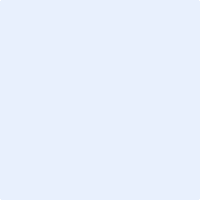 FECHAFECHAFECHAFirma del autorAñoMesDíaFirma del autorNombre completo:Correo electrónico (institucional)Correo electrónico (institucional)Correo electrónico (institucional)Correo electrónico (institucional)Correo electrónico (institucional)Teléfono celular:Teléfono celular:Teléfono celular:Teléfono celular:Si no pertenece a la UCC, indique su institución de filiación:Si no pertenece a la UCC, indique su institución de filiación:Si no pertenece a la UCC, indique su institución de filiación:Si no pertenece a la UCC, indique su institución de filiación:Sede UCC a la que está adscrito:Sede UCC a la que está adscrito:Sede UCC a la que está adscrito:Sede UCC a la que está adscrito:Último título académico:Último título académico:Áreas principales de investigación (si aplica):Áreas principales de investigación (si aplica):Áreas principales de investigación (si aplica):Enlace a su CvLAC (si aplica):Enlace a su CvLAC (si aplica):Enlace a su CvLAC (si aplica):Enlace a su ORCID (si aplica):Enlace a su ORCID (si aplica):Enlace a su ORCID (si aplica):Enlace a su GrupLAC (si aplica):Enlace a su GrupLAC (si aplica):Enlace a su GrupLAC (si aplica):Enlace a su Google Scholar (si aplica):Enlace a su Google Scholar (si aplica):Enlace a su Google Scholar (si aplica):Firma del autorFECHAFECHAFECHAFirma del autorAñoMesDíaFirma del autorNombre completo:Correo electrónico (institucional)Correo electrónico (institucional)Correo electrónico (institucional)Correo electrónico (institucional)Correo electrónico (institucional)Teléfono celular:Teléfono celular:Teléfono celular:Teléfono celular:Si no pertenece a la UCC, indique su institución de filiación:Si no pertenece a la UCC, indique su institución de filiación:Si no pertenece a la UCC, indique su institución de filiación:Si no pertenece a la UCC, indique su institución de filiación:Sede UCC a la que está adscrito:Sede UCC a la que está adscrito:Sede UCC a la que está adscrito:Sede UCC a la que está adscrito:Último título académico:Último título académico:Áreas principales de investigación (si aplica):Áreas principales de investigación (si aplica):Áreas principales de investigación (si aplica):Enlace a su CvLAC (si aplica):Enlace a su CvLAC (si aplica):Enlace a su CvLAC (si aplica):Enlace a su ORCID (si aplica):Enlace a su ORCID (si aplica):Enlace a su ORCID (si aplica):Enlace a su GrupLAC (si aplica):Enlace a su GrupLAC (si aplica):Enlace a su GrupLAC (si aplica):Enlace a su Google Scholar (si aplica):Enlace a su Google Scholar (si aplica):Enlace a su Google Scholar (si aplica):Firma del autorFECHAFECHAFECHAFirma del autorAñoMesDíaFirma del autorDATOS DEL GRUPO DE INVESTIGACIÓN (SI APLICA)DATOS DEL GRUPO DE INVESTIGACIÓN (SI APLICA)Grupo de investigación:Sede UCC de grupo:Línea(s) de investigación: